HOW THOUGHTFORMS BLOCK THE SOULByMarguerite dar BoggiaWhat do these images signify? 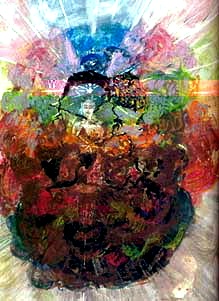 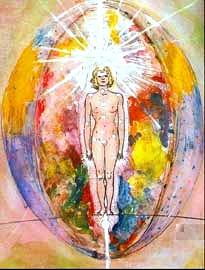 Those who are clairvoyant see the energy field surrounding our body as depicted in the first picture.  When we have worked on purity in the life and have used the Soul Star and Rainbow Bridge technique to remove the debris and negative thought forms, then our energy field appears as in the second picture.The Ageless Wisdom Teachings say that we have lived millions of lives.  We emerged from the animal group soul1, received our invisible, spiritual body of the soul, prepared for us by the lunar lords from their own substance and our solar angel bequeathed to us Mind2. We then became animal man commencing our evolution as a ‘human being’.	Through the eons, we developed first our physical nature, then much, much later, developed the emotional nature and now we are developing the mental nature.  Through universal education, the intellect has so greatly developed, that now hundreds of thousands of individuals are seeking to develop their higher mind and to contact their soul through meditation.  Meditation is the scientific way to soul contact. Doctors are recommending it for health and to eliminate fatigue. 	The above images are taken from the book “The Rainbow Bridge II” The book was written in 1975 by two disciples (Josephine and Norman Stevens) who were members of the New Group of World Servers, commenced by the spiritual Hierarchy of our planet to aid humanity in its evolution. The authors were students of the Ageless Wisdom and worked with the Tibetan Master, Djwal Khul and Alice A. Bailey to produce those books that would enlighten mankind. 	What caused the dark, ugly images on the first picture?  These are thoughtforms  which we created throughout the ages and still create.  They block intuition as well as our contact with the soul. They can even affect some organs of our dense physical body.  In past lives, we were jealous, hateful, fearful, resentful, envious, greedy, cruel, revengeful, disdainful, domineering, selfish, unforgiving, intolerant, recriminatory, judgmental, argumentative, conceited, and even today, we exhibit spiritual arrogance, (individually and nationally) superiority, and pride, believing we are more intelligent, and evolved than our neighbor. We take advantage of those with less economic opportunities and education, especially in Africa. We worry, are irritable, frustrated, and sometimes indignant and depressed. We are overly sensitive, with hurt feelings, critical of others, but not of ourselves. We indulge in self-pity, self-satisfaction of our duties and accomplishments, self-importance, ambitions for self, self aggrandizement, self love and love of money. We want to be thanked and appreciated for our service. Even all lies, (told to us by leaders and/or governments) that we accept as true, bind our soul. All of these thoughts and emotions are called glamours by the Tibetan Master, Djwal Khul. They prevent our further development and aspirations to attain self-mastery. In the past we formed subconscious habits.  The little elemental lives that make up our bodies obeyed our wishes. Now it is time for our mind to create new habits. 	When I met Norman Stevens, (one of the authors of The Rainbow Bridge book)  he said that in one past life, he was one of the Inquisitors in the Catholic Church. All of us have done things in past lives that are reprehensible.  We pay the price for it when we reincarnate in some future life. We learn that if we wish to have good health, we have to practice HARMLESSNESS, blessing the people we dislike, blessing every negative crisis as a stepping stone to victory; realizing that love solves every problem and that when we harm another, we harm ourselves; realizing that on soul levels, all souls are part of the Oversoul, the One Soul3. We are one humanity and are working towards the goals of the New Age: brotherhood.  	It helps when we understand that there are four main spiritual Postulates that we can accept or reject.(These Postulates (in bold) were taken from the Tibetan Master’s Introductory Postulates in A Treatise on Cosmic Fire, page 74. The Tibetan Master wrote through His amanuensis, Alice A. Bailey.) There is ONE all inclusive, powerful Principle, Life, Being, Existence, Intelligence, God.	There is a Law of Rebirth or Cyclic Return. Reincarnation is a fact. (Even a Lord of a solar system reimbodies Itself, after its period of rest, called a pralaya).There is a Law of Cause and Effect or Karma. (But there is also a new Law of Grace, when we realize our wrongdoings and make compensation for them).There is a Law of Unification on the Path of Return. All Souls are unified in the One Soul of Humanity.  (All Souls are unified on the Soul level.)Now that we know about these ugly thoughtforms, how do we get rid of them? Unfortunately the Rainbow Bridge book is out of print, but there are disciples that continue with the teaching to eliminate these thoughtforms. One is Dr. Ronald Tiggle. His website is: www.soul1.org  All the information in the Rainbow Bridge books are on his website.The Tibetan Master indicated that in his opinion the cause of most illness is “separativeness”4; not realizing the oneness of life and the oneness of the soul.  Humanity still is at the stage of selfishness, and self-interest, although with the advance of each younger generation, there is more goodwill and more attunement to the goals of the soul and the spiritual Hierarchy.   Eventually we are destined to have world peace based on economic, social, and political justice, especially when the public learns that the Head of the spiritual Hierarchy (called the Bodhisattva) is here now to teach us how to heal our very sick world. He is known by various names: The Christians know him as the Christ, the Jews, as the Messiah, the Moslems as the Imam Mahdi, the Hindus, as the reincarnation of Krishna, and the Buddhists, know him as the Lord Maitreya Buddha. They know his personal name. Unfortunately, the major Media blocks this information. For more information, see www.share-international.org Humanity has so many blessings in store for it as soon as the Lord Maitreya can make His presence known through the major Media.  Then, all 49 Ashrams of the Masters which includes their Initiates and disciples, will externalize on the material plane. Their vibrations are so potent.  It means the Kingdom of the Soul will now be on earth.  In addition great Devas will teach men how to heal with color and sound, how to nourish the body and how to draw from the surrounding ethers the requisite foods.5   ∆∆∆Marguerite dar Boggia presently serves as Membership and Corresponding Secretary for ISAR (The International Society for Astrological Research). She was past publisher of Kosmos, as well as past Secretary and Director of ISAR and UAC (United Astrology Congress). She was a co-founder of UAC. Her present efforts are to aid in the expansion of humanity’s consciousness by offering, three FREE pages weekly online of the esoteric studies as was known by Pythagoras and Plato. She can be reached at www.FreePythagorasTeachings.comReferences:1Bailey, Alice A. A Treatise on Cosmic Fire, Lucis Publishing Co. 1925, p. 3352Ibid p. 6343Ibid p. 74Bailey, Alice A. Esoteric Healing, Lucis Publishing Co. 1953, p. 825Bailey, Alice A. Esoteric Psychology I, Lucis Publishing Co.1962, p. 124